в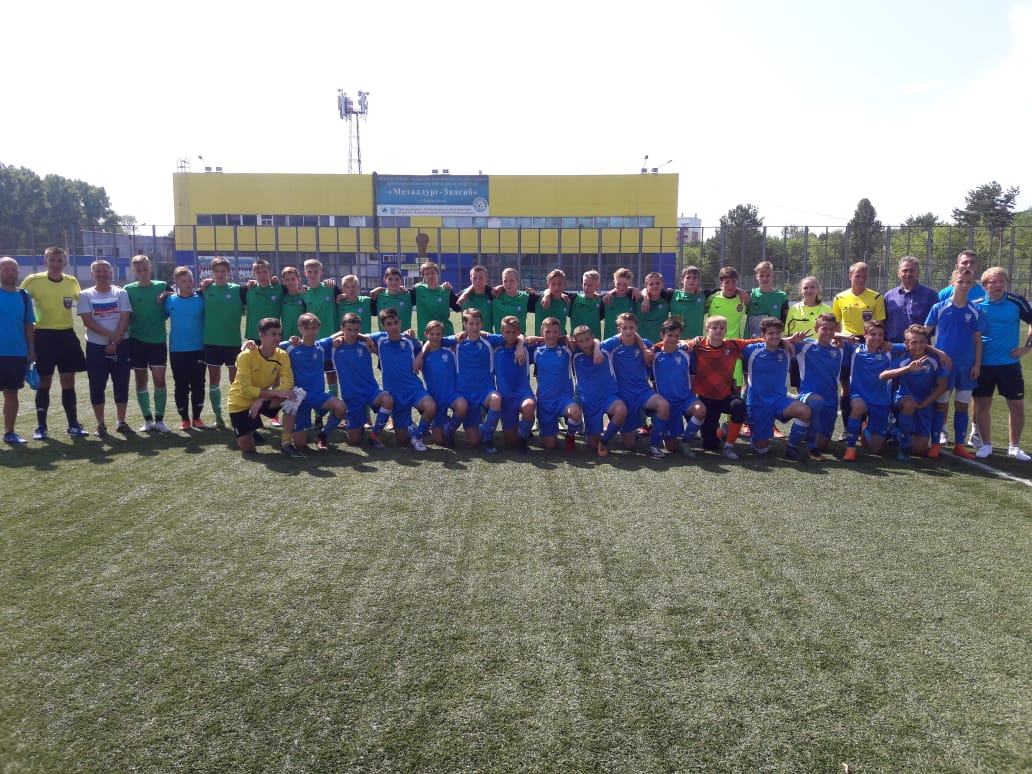 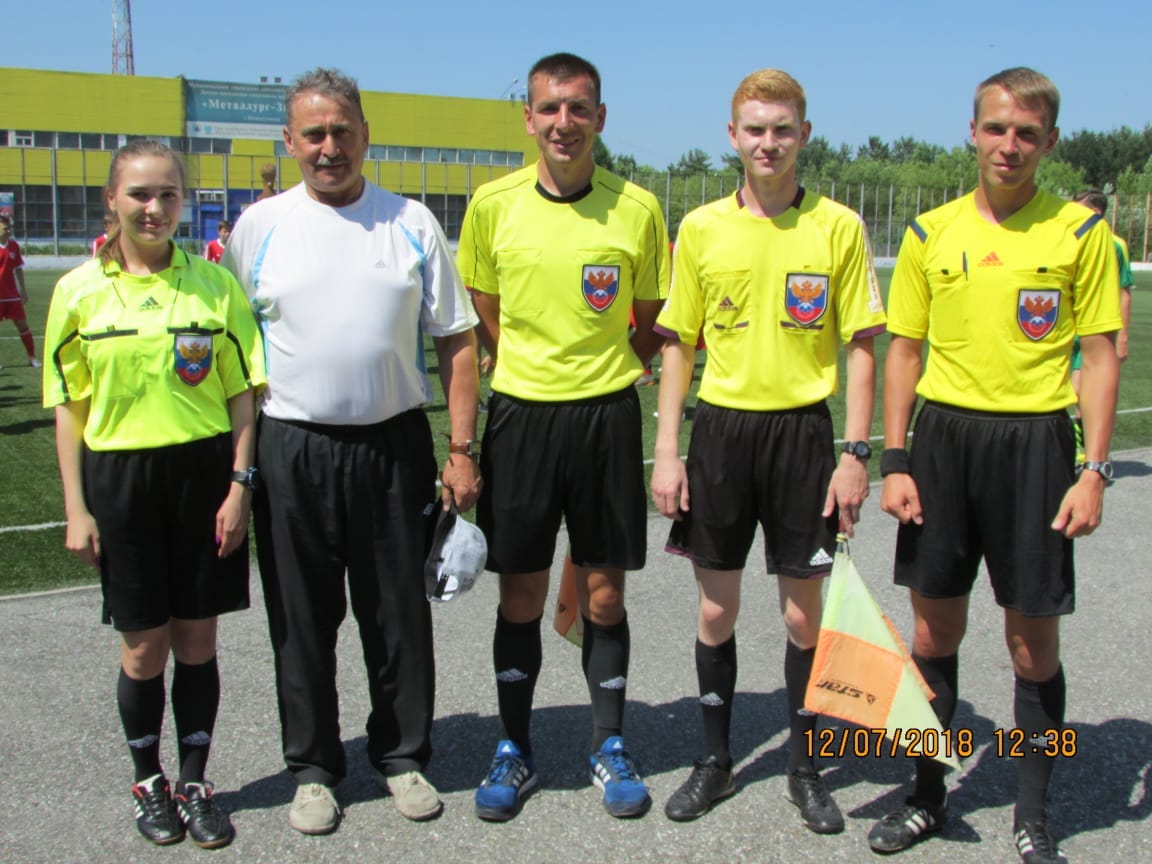 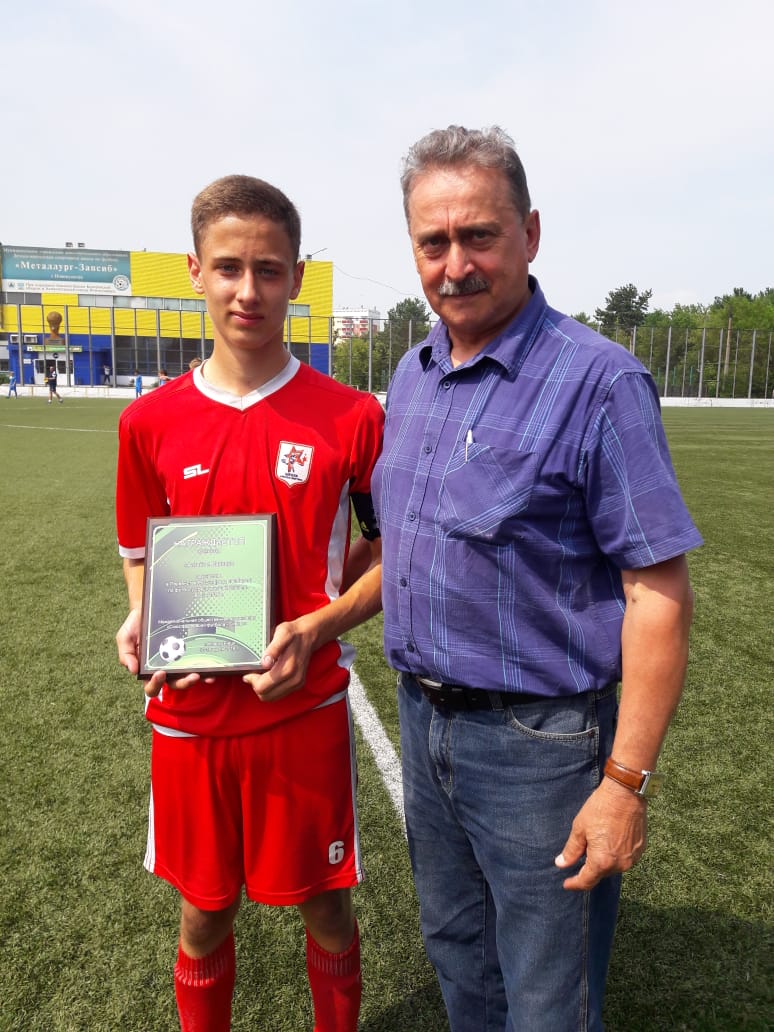 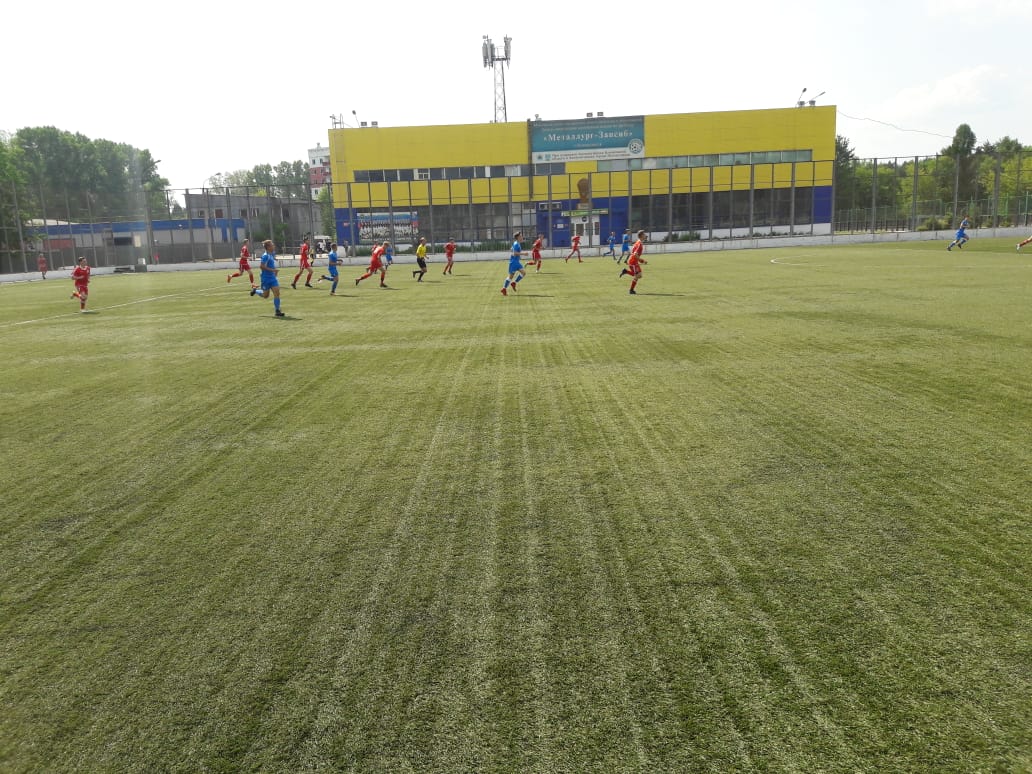 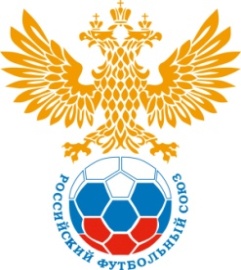 Т А Б Л И Ц АТ А Б Л И Ц А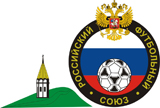   Результатов игр зональных соревнований Первенства России по  Результатов игр зональных соревнований Первенства России по  Результатов игр зональных соревнований Первенства России по  Результатов игр зональных соревнований Первенства России по  Результатов игр зональных соревнований Первенства России по  Результатов игр зональных соревнований Первенства России по  Результатов игр зональных соревнований Первенства России по  Результатов игр зональных соревнований Первенства России по  Результатов игр зональных соревнований Первенства России по  Результатов игр зональных соревнований Первенства России по     футболу среди юношей 2003 г.р.  МОО СФФ  "Сибирь"                                                       г. Новокузнецк     футболу среди юношей 2003 г.р.  МОО СФФ  "Сибирь"                                                       г. Новокузнецк     футболу среди юношей 2003 г.р.  МОО СФФ  "Сибирь"                                                       г. Новокузнецк     футболу среди юношей 2003 г.р.  МОО СФФ  "Сибирь"                                                       г. Новокузнецк     футболу среди юношей 2003 г.р.  МОО СФФ  "Сибирь"                                                       г. Новокузнецк     футболу среди юношей 2003 г.р.  МОО СФФ  "Сибирь"                                                       г. Новокузнецк     футболу среди юношей 2003 г.р.  МОО СФФ  "Сибирь"                                                       г. Новокузнецк     футболу среди юношей 2003 г.р.  МОО СФФ  "Сибирь"                                                       г. Новокузнецк     футболу среди юношей 2003 г.р.  МОО СФФ  "Сибирь"                                                       г. Новокузнецк     футболу среди юношей 2003 г.р.  МОО СФФ  "Сибирь"                                                       г. Новокузнецк     футболу среди юношей 2003 г.р.  МОО СФФ  "Сибирь"                                                       г. Новокузнецк     футболу среди юношей 2003 г.р.  МОО СФФ  "Сибирь"                                                       г. Новокузнецк     футболу среди юношей 2003 г.р.  МОО СФФ  "Сибирь"                                                       г. Новокузнецк                   10 - 16 июля 2018г.                   10 - 16 июля 2018г.                   10 - 16 июля 2018г.                   10 - 16 июля 2018г.                   10 - 16 июля 2018г.                   10 - 16 июля 2018г.                   10 - 16 июля 2018г.Группа "А"№Наименование1234ВНПМООМестоМестоп/пкоманд1"Металлург-Запсиб"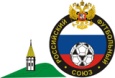 1:01:06:18-1г. Новокузнецк333300+799II2"Динамо"0:10:16:06-2г.Барнаул003102+433IIIIII3ДЮСШ0:11:02:03-1г. Новосибирск033201+266IIII4ДЮСШ1:60:60:21-14г.Бийск000003-1300IVIVГруппа "Б"№Наименование1234ВНПМООМестоМестоп/пкоманд1"Сибирь"2:05:02:09-0г.Новосибирск333300+999II2"Алтай"0:22:02:14-3г.Барнаул033201+166IIII3ДЮСШ0:50:20:10-8г. Междуреченск000003-800IVIV4"Полимер"0:21:21:02-4г.Барнаул003102-233IIIIII        Группа  за I - IV место        Группа  за I - IV место        Группа  за I - IV место        Группа  за I - IV место        Группа  за I - IV место        Группа  за I - IV место        Группа  за I - IV место        Группа  за I - IV место        Группа  за I - IV место        Группа  за I - IV место        Группа  за I - IV место        Группа  за I - IV место        Группа  за I - IV место        Группа  за I - IV место№Наименование1234ВНПМООМестоМестоп/пкоманд1"Металлург-Запсиб"1:00:52:03-5г. Новокузнецк303201-266IIII2ДЮСШ0:10:02:12-2г. Новосибирск013111044IIIIII3"Сибирь"5:00:02:07-0г.Новосибирск313210+777II4"Алтай"0:21:20:21-6г.Барнаул000003-500 IV IVГруппа  за V - VIII местоГруппа  за V - VIII место№Наименование1234ВНПМООМестоМестоп/пкоманд1"Динамо"6:03:09:018-0г.Барнаул333300+1899VV2ДЮСШ0:64:31:25-11г.Бийск030102-633VIIVII3ДЮСШ0:33:40:13-8г. Междуреченск000003-500VIIIVIII4"Полимер"0:92:11:03-10г.Барнаул033201-766VIVI